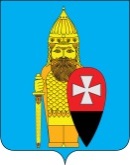 СОВЕТ ДЕПУТАТОВ ПОСЕЛЕНИЯ ВОРОНОВСКОЕ В ГОРОДЕ МОСКВЕ РЕШЕНИЕот 24 июня 2015г № 06/02О проекте решения Совета депутатовпоселения Вороновское в городе Москве«О внесении изменений и дополнений в Устав  поселения Вороновское».Рассмотрев проект решения Совета депутатов поселения Вороновское в городе Москве «О внесении изменений и дополнений в Устав поселения Вороновское», Совет депутатов поселения Вороновское решил:1. Принять к рассмотрению проект решения Совета депутатов муниципального образования поселения Вороновское «О внесении изменений и дополнений в Устав поселения Вороновское», принятый решением Совета депутатов  поселения Вороновское от  13 апреля 2006 года № 02/01(в редакции от 13.09.2007г № 05/03, 24.06.2009г №06/05, 30.06.2010 года №04/03, от 22.12.2011г №07/04, 02.07.2012г №05/01, 17.01.2013г №01/01, 19.03.2014г №03/01, 10.07.2014г №08/01).2. Опубликовать проект решения Совета депутатов поселения Вороновское «О внесении изменений и дополнений в Устав поселения Вороновское» в средствах массовой информации (приложение №1).3. Провести публичные слушания по проекту решения Совета депутатов поселения Вороновское «О внесении изменений и дополнений в Устав поселения Вороновское»   17.07.2015г. в 15 ч 00 мин в зале заседаний администрации   поселения Вороновское по адресу: г. Москва, пос. Вороновское, с. Вороново, д.31 стр.1 в соответствии с положением «О порядке организации и проведения публичных слушаний в  поселении Вороновское, утвержденным решением Совета депутатов поселения Вороновское.4. Предложения по проекту решения представлять согласно «Порядка учета предложений по проекту решения Совета депутатов поселения Вороновское  о внесении изменений и дополнений в Устав поселения Вороновское и участия граждан в его обсуждении»  в срок до 12 ч 00 мин, 13.07.2015года.5. Утвердить рабочую группу  для проведения публичных слушаний в составе:Исаев М.К. – Глава поселения Вороновское;Тавлеев А.В.- 1-й заместитель Главы администрации поселения Вороновское;Булкин Р.С. – начальник сектора по правовым и кадровым вопросам правового отдела;Колыванова С.В. – депутат Совета депутатов  поселения Вороновское.6. Пригласить для участия в публичных слушаниях депутатов Совета депутатов  поселения Вороновское, старост населенных пунктов поселения, жителей поселения Вороновское.7. Предложить Главе администрации поселения Вороновское Иванову Е.П. направить для участия в публичных слушаниях своих представителей для выступления по вопросу: – «О внесении изменений и дополнений в Устав поселения Вороновское».8. Поручить рабочей группе:8.1. Организационное и информационное обеспечение участников публичных слушаний.         8.2. Обобщение и опубликование поступивших замечаний и предложений участников публичных слушаний.9. Опубликовать итоговый протокол публичных слушаний по данному вопросу в средствах массовой информации в срок до 31.07.2015г.Контроль за исполнением данного решения оставляю за собой.Глава  поселения Вороновское                                                              М.К. Исаев
 Приложение №1к решению Совета депутатовпоселения Вороновское№  06/02   от 24.06.2015г.ПРОЕКТО внесении изменений и дополнений в Устав поселения Вороновское.В соответствии с Законом города Москвы от 06.11.2002 № 56 «Об  организации  местного самоуправления в городе Москве»,  Уставом поселения ВороновскоеСовет депутатов  поселения Вороновское решил:Внести в Устав  муниципального образования  поселения Вороновское (далее Устав), принятый решением Совета депутатов поселения Вороновское от  13 апреля 2006 года № 02/01 (в редакции от 13.09.2007г № 05/03, 24.06.2009г №06/05, 22.12.2011г №07/04, 02.07.2012 №05/01, 17.01.2013г №01/01, 19.03.2014г №03/01, 10.07.2014г №08/01), следующие  изменения и дополнения:В статье 15 Устава: Пункт 8 – признать утратившим силу. Пункт 45 – признать утратившим силу.В статье 34 Устава: Пункт 5 читать в новой редакции: «5. Порядок назначения и проведения опроса граждан устанавливается решением Совета депутатов. В решении Совета депутатов о назначении опроса устанавливается:- дата и сроки проведения опроса;- территория, на которой проводится опрос в целях выявления и учета мнения населения;- формулировка вопроса (вопросов), предлагаемого (предлагаемых) при проведении опроса;- методика проведения опроса;- форма опросного листа;-минимальная численность жителей поселения, участвующих в опросе, для признания его состоявшимся.»2.2. Пункт 5 дополнить пунктами 6 и 7  следующего содержания:       «6. Жители поселения должны быть проинформированы о проведении опроса не менее чем за 10 дней до его проведения. Продолжительность опроса не может составлять более чем 14 дней с даты, определенной решением Совета депутатов о назначении опроса.      7. Результаты опроса публикуются в информационно-телекоммуникационной сети «Интернет» в порядке, установленном нормативным правовым актом Совета депутатов.»      3. Пункт 1 статьи 43 Устава изложить в следующей редакции: «1. Закупки для обеспечения муниципальных нужд осуществляются в соответствии с законодательством Российской Федерации о контрактной системе в сфере закупок товаров, работ, услуг для обеспечения государственных и муниципальных нужд.»      4.  Настоящее решение вступает в силу со дня его официального опубликования.      5. Направить настоящее решение на государственную регистрацию в Главное управление Министерства юстиции  Российской Федерации по  Москве.      6. Опубликовать данное решение в официальном средстве массовой информации поселения Вороновское после его государственной регистрации.      7. Контроль за исполнением настоящего решения оставляю за собой.Глава  поселения Вороновское                                                                         М.К. ИсаевАктуальная (новая) редакция Устава  муниципального образования поселения ВороновскоеСтатья 15. Полномочия администрации К полномочиям администрации относится:1) формирование и исполнение местного бюджета с соблюдением требований, установленных Бюджетным кодексом Российской Федерации, Федеральным законом «Об общих принципах организации местного самоуправления в Российской Федерации», законами города Москвы, а также принимаемым Советом депутатов в соответствии с ними Положением о бюджетном процессе в поселении; 2) осуществление полномочий финансового органа поселения в соответствии с Бюджетным кодексом Российской Федерации;3) осуществление материально-технического и организационного обеспечения деятельности главы поселения и Совета депутатов;4) владение, пользование и распоряжение имуществом, находящимся в муниципальной собственности поселения;5) создание муниципальных предприятий и учреждений для решения вопросов местного значения, финансовое обеспечение деятельности муниципальных казенных учреждений и финансовое обеспечение выполнения муниципального задания бюджетными и автономными муниципальными учреждениями, назначение и увольнение руководителей муниципальных предприятий и учреждений;6) формирование и размещение муниципального заказа;7) организация в границах поселения электро-, тепло-, газо- и водоснабжения населения, водоотведения, снабжения населения топливом;8) утратил силу;9) организация теплоснабжения в пределах полномочий, установленных Федеральным законом от 27 июля 2010 года № 190-ФЗ «О теплоснабжении»;10) дорожная деятельность в отношении автомобильных дорог местного значения поселения и обеспечение безопасности дорожного движения на них, включая создание и обеспечение функционирования парковок (парковочных мест), осуществление муниципального контроля за сохранностью автомобильных дорог местного значения поселения, а также осуществление иных полномочий в области использования автомобильных дорог и осуществления дорожной деятельности в соответствии с федеральным законодательством и нормативными правовыми актами города Москвы;11) обеспечение малоимущих граждан, проживающих в поселении и нуждающихся в улучшении жилищных условий, жилыми помещениями в муниципальном жилищном фонде в соответствии с жилищным законодательством, организация строительства и содержания муниципального жилищного фонда, создание условий для жилищного строительства;12) установление размера дохода, приходящегося на каждого члена семьи, и стоимости имущества, находящегося в собственности членов семьи и подлежащего налогообложению, в целях признания граждан малоимущими и предоставления им по договорам социального найма жилых помещений муниципального жилищного фонда;13) ведение в установленном порядке учета граждан в качестве нуждающихся в жилых помещениях, предоставляемых по договорам социального найма; 14) определение порядка предоставления жилых помещений из муниципального специализированного жилищного фонда;15) предоставление в установленном порядке малоимущим гражданам по договорам социального найма жилых помещений муниципального жилищного фонда;16) принятие в установленном порядке решений о переводе жилых помещений в нежилые помещения и нежилых помещений в жилые помещения;17) согласование переустройства и перепланировки жилых помещений;18) признание в установленном порядке жилых помещений муниципального жилищного фонда непригодными для проживания;19) создание условий для предоставления транспортных услуг населению и организация транспортного обслуживания населения на автомобильных дорогах местного значения поселения;20) участие в профилактике терроризма и экстремизма, а также в минимизации и (или) ликвидации последствий проявлений терроризма и экстремизма в границах поселения;21) участие в предупреждении и ликвидации последствий чрезвычайных ситуаций в границах поселения;22) обеспечение первичных мер пожарной безопасности в границах поселения;23) создание условий для обеспечения жителей услугами связи, общественного питания, бытового обслуживания и торговли, за исключением полномочий по организации розничных рынков;24) организация библиотечного обслуживания населения, комплектование и обеспечение сохранности библиотечных фондов библиотек поселения;25) создание условий для организации досуга и обеспечения жителей услугами организаций культуры;26) создание условий для развития местного традиционного народного художественного творчества, участие в сохранении, возрождении и развитии народных художественных промыслов в поселении;27) сохранение, использование и популяризация объектов культурного наследия (памятников истории и культуры), находящихся в муниципальной собственности, охрана объектов культурного наследия (памятников истории и культуры) местного (муниципального) значения, расположенных на территории поселения;28) обеспечение условий для развития на территории поселения физической культуры и массового спорта, организация проведения официальных физкультурно-оздоровительных и спортивных мероприятий поселения;29) создание условий для массового отдыха жителей и организация обустройства мест массового отдыха населения, включая обеспечение свободного доступа граждан к водным объектам общего пользования и их береговым полосам;30) осуществление в пределах, установленных водным законодательством Российской Федерации, полномочий собственника водных объектов, информирование населения об ограничениях их использования;31) формирование архивных фондов поселения;32) организация ритуальных услуг и содержание муниципальных мест захоронения;33) организация сбора и вывоза бытовых отходов и мусора;34) организация и осуществление мероприятий по гражданской обороне, защите населения и территории поселения от чрезвычайных ситуаций природного и техногенного характера;35) управление и распоряжение земельными участками, находящимися в муниципальной собственности, резервирование и изъятие, в том числе путем выкупа, земельных участков в границах поселения для муниципальных нужд, осуществление земельного контроля за использованием земель, находящихся в муниципальной собственности, на территории поселения;36) создание, содержание и организация деятельности аварийно-спасательных служб и (или) аварийно-спасательных формирований на территории поселения;37) осуществление мероприятий по обеспечению безопасности людей на водных объектах, охране их жизни и здоровья;38) создание, развитие и обеспечение охраны лечебно-оздоровительных местностей и курортов местного значения на территории поселения, а также осуществление муниципального контроля в области использования и охраны особо охраняемых природных территорий местного значения;39) содействие в развитии сельскохозяйственного производства, создание условий для развития малого и среднего предпринимательства;40) организация и осуществление муниципальных мероприятий по работе с детьми и молодежью на территории поселения;41) оказание поддержки социально ориентированным некоммерческим организациям в пределах полномочий, установленных статьями 31.1 и 31.3 Федерального закона «О некоммерческих организациях»;42) создание условий для деятельности добровольных формирований населения по охране общественного порядка;43) осуществление муниципального лесного контроля;44) осуществление мер по противодействию коррупции в границах поселения;45) утратил силу;46) предоставление помещения для работы на обслуживаемом административном участке поселения сотруднику, замещающему должность участкового уполномоченного полиции;47) до 1 января 2017 года предоставление сотруднику, замещающему должность участкового уполномоченного полиции, и членам его семьи жилого помещения на период выполнения сотрудником обязанностей по указанной должности;48) обеспечение выполнения работ, необходимых для создания искусственных земельных участков для нужд поселения, проведение открытого аукциона на право заключить договор о создании искусственного земельного участка в соответствии с федеральным законом;49) организация разработки и выполнения планов и программ комплексного социально-экономического развития поселения;50) организация сбора статистических показателей, характеризующих состояние экономики и социальной сферы поселения, и предоставление указанных данных органам государственной власти в порядке, установленном Правительством Российской Федерации;51) организационное, информационное и материально-техническое обеспечение подготовки и проведения муниципальных выборов, местного референдума в соответствии с федеральными законами и законами города Москвы; проведение работы по повышению правовой культуры избирателей;52) организация профессиональной подготовки, переподготовки, повышения квалификации муниципальных служащих и работников муниципальных учреждений;53) организация благоустройства территории поселения (включая освещение улиц, озеленение территории, установку указателей с наименованиями улиц и номерами домов, размещение и содержание малых архитектурных форм);54) осуществление дополнительных мер социальной поддержки и социальной помощи для нуждающихся категорий граждан».55)иные полномочия, в соответствии с федеральными законами, законами города Москвы, настоящим Уставом.Статья 34. Опрос граждан1. Опрос граждан проводится на всей территории поселения или на части его территории с целью выявления и учета мнения населения при подготовке и принятии решений органами местного самоуправления и должностными лицами местного самоуправления, а также органами государственной власти города Москвы.Результаты опроса граждан носят рекомендательный характер.2. В опросе граждан имеют право участвовать жители, обладающие избирательным правом.3. Опрос граждан проводится по инициативе:1) Совета депутатов или главы поселения – по вопросам местного значения;2) органов государственной власти города Москвы – для учета мнения граждан при принятии решений об изменении целевого назначения земель поселения для объектов регионального и межрегионального значения.4. Решение о назначении опроса граждан принимается Советом депутатов. 5. Порядок назначения и проведения опроса граждан устанавливается решением Совета депутатов. В решении Совета депутатов о назначении опроса устанавливается:- дата и сроки проведения опроса;- территория, на которой проводится опрос в целях выявления и учета мнения населения;- формулировка вопроса (вопросов), предлагаемого (предлагаемых) при проведении опроса;- методика проведения опроса;- форма опросного листа;-минимальная численность жителей поселения, участвующих в опросе, для признания его состоявшимся.          6. Жители поселения должны быть проинформированы о проведении опроса не менее чем за 10 дней до его проведения. Продолжительность опроса не может составлять более чем 14 дней с даты, определенной решением Совета депутатов о назначении опроса.          7. Результаты опроса публикуются в информационно-телекоммуникационной сети «Интернет» в порядке, установленном нормативным правовым актом Совета депутатов.Статья 43. Муниципальный заказ         1. Закупки для обеспечения муниципальных нужд осуществляются в соответствии с законодательством Российской Федерации о контрактной системе в сфере закупок товаров, работ, услуг для обеспечения государственных и муниципальных нужд.2. Потребности поселения, муниципальных заказчиков в товарах, работах, услугах, необходимых для решения вопросов местного значения и осуществления переданных полномочий, функций и полномочий муниципальных заказчиков обеспечиваются за счет средств местного бюджета и внебюджетных источников финансирования. Потребности в товарах, работах, услугах муниципальных бюджетных учреждений обеспечиваются данными учреждениями (независимо от источников финансового обеспечения).3. Формирование, обеспечение размещения, исполнения и контроля за исполнением муниципального заказа осуществляется муниципальными заказчиками и иными заказчиками в порядке, установленном постановлением администрации, принимаемым в соответствии с федеральными законами и иными нормативными правовыми актами Российской Федерации.4. Совет депутатов осуществляет контроль за исполнением муниципального заказа в рамках рассмотрения и утверждения годового отчета об исполнении местного бюджета.